                    ПРЕСС-РЕЛИЗ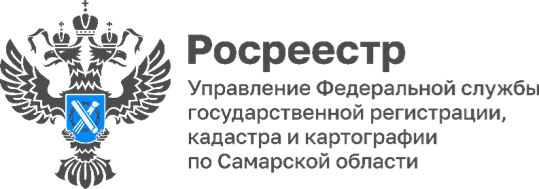 28.12.2023Елка желаний 2023Сотрудники самарского Росреестра приняли участие во Всероссийской акции "Елка желаний" и с радостью исполнили мечту четырехлетнего мальчика Андрея из Тольятти. Андрюша – невербальный малыш, он знает цвета, алфавит, но не понимает обращенную речь. Именно поэтому он больше всего любит игрушки, которые поют и светятся. Его самой заветной мечтой стал бизиборд и машинка-сортер для малышей.Сотрудники ведомства при поддержке Молодежного совета самарского Управления с огромным энтузиазмом взялись за реализацию этой мечты. Встреча оказалась незабываемой. Мальчик был очень рад подаркам. Он не мог сдержать своего восторга и сразу же приступил к игре.«Этот маленький момент счастья и радости оказал большое влияние на сотрудников Росреестра, которые смогли принести радость в жизнь Андрюши. Мы уверены, что каждая мечта заслуживает осуществления, особенно для таких малышей, которые испытывают трудности с общением. Это было прекрасное напоминание о том, что маленькие добрые дела могут создавать большие перемены в жизни людей», - делится впечатлениями Аладин Вячеслав, главный специалист-эксперт Комсомольского отдела.Благодаря акции "Елка желаний" и вниманию сотрудников самарского Управления, маленький Андрюша смог получить не только игрушки, но и ощутить, что его желания неизменно важны и имеют значение для окружающих. Это история, которая напоминает нам о силе добрых дел и о том, что каждый из нас может изменить чью-то жизнь к лучшему.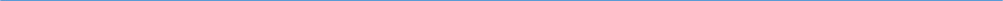 Материал подготовлен пресс-службойУправления Росреестра по Самарской области